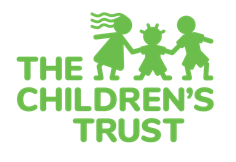 FORMULARIO DE INFORMACION DEL ADULTOApellido del participante                 ____    , Nombre                        Segundo nombre___________Fecha de nacimiento (mes/día/año)             Sexo   Masculino   Femenino	 ¿Es usted padre, madre, guardián de algún menor?	 Sí   No¿Cuántos niños tiene bajo su cuidado? ¿Cuántos de los niños que están bajo su cuidado tienen una discapacidad o condición que se espera que dure un año o más y que le dificulta a su hijo(a) hacer cosas que otros niños de la misma edad pueden hacer? ¿Es competente en Inglés?  Sí    NoOtros idiomas que se hablen en el hogar  Español   Haitiano-Creole   Otro_________   NingunoDirección                             ____                    Ciudad                       _     Código Postal                  _Origen étnico	 Hispano	 Haitiano	 Otro, por favor explique _____________________Raza 		 Nativo americano / Nativo de Alaska	 Asiático    Negro o afroamericano Originario de las islas del Pacífico     	 Blanco      Otro		 MultiracialMayor nivel de estudios alcanzado    	Grado           Diploma de secundaria/GED    Algunos años de colegio     Grado Asociado       Bachillerato     PosgradoCorreo electrónico/E-mail                         _______________________                          _Teléfono principal     ¿Es este un celular/teléfono móvil?  Sí    No (The Children’s Trust podría comunicarse con usted por correo, correo electrónico y/o texto para preguntarle acerca de su satisfacción con estos servicios, y para notificarle de otros programas financiados por The Children’s Trust, iniciativas y eventos en los que podría estar interesado/a.)Si Ud. está interesado(a) en otros servicios financiados por The Children’s Trust, Por favor llame al 211 o visite www.thechildrenstrust.orgAutorizo el envío de esta información a The Children's Trust para fines de seguimiento y evaluación del programa. The Children’s Trust proporciona financiamiento para el programa.FIRMA DEL PARTICIPANTE _______                                                         FECHA: ______________                            SOLO PARA USO DEL PERSONAL (INFORMACIÓN INDISPENSABLE)			ORGANIZACIÓN: 		   	____       __   ESTABLECIMIENTO (SITE):					MIEMBRO DE GRUPOS DE PRIORIDAD (marcar todas las que apliquen):      Dep Syst           Delin Syst